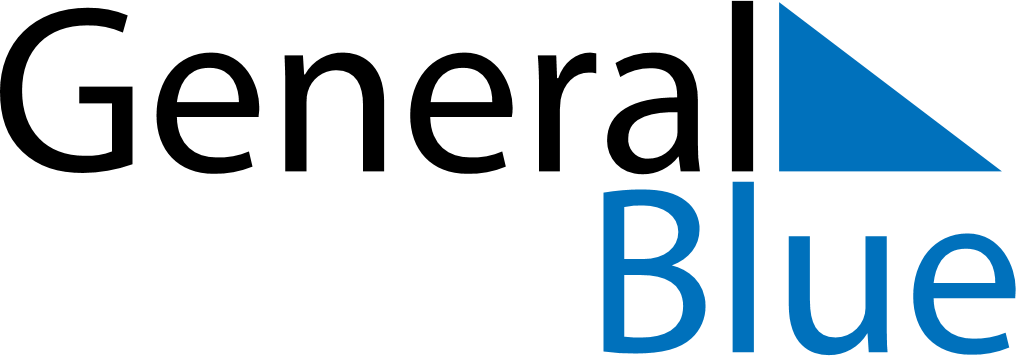 April 2029April 2029April 2029The NetherlandsThe NetherlandsSundayMondayTuesdayWednesdayThursdayFridaySaturday1234567Easter SundayEaster Monday8910111213141516171819202122232425262728King’s Day2930